PERSÖNLICHE SWOT-ANALYSE		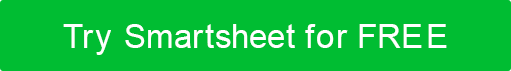 INTERNE FAKTORENINTERNE FAKTORENSTÄRKEN (+)SCHWÄCHEN (-)Sprechen Sie darüber, worin Sie gut sind, Ihre einzigartigen Vermögenswerte und Ressourcen und wie Ihre positiven Eigenschaften von anderen wahrgenommen werden.Sprechen Sie über Verbesserungen, die Sie vornehmen müssen, alle Ressourcen, die Ihnen fehlen, und wie diese negativen Attribute von anderen wahrgenommen werden könnten.EXTERNE FAKTORENEXTERNE FAKTORENCHANCEN (+)BEDROHUNGEN (-)Listen Sie Türen auf, die Ihnen derzeit offen stehen, Möglichkeiten, die Sie nutzen können, und wie Ihre Stärken neue Verbindungen schaffen können.Listen Sie alle schädlichen Gefahren, Konkurrenten und wie bekannte Schwachstellen die Tür zu Bedrohungen öffnen können.VERZICHTSERKLÄRUNGAlle Artikel, Vorlagen oder Informationen, die von Smartsheet auf der Website bereitgestellt werden, dienen nur als Referenz. Obwohl wir uns bemühen, die Informationen auf dem neuesten Stand und korrekt zu halten, geben wir keine Zusicherungen oder Gewährleistungen jeglicher Art, weder ausdrücklich noch stillschweigend, über die Vollständigkeit, Genauigkeit, Zuverlässigkeit, Eignung oder Verfügbarkeit in Bezug auf die Website oder die auf der Website enthaltenen Informationen, Artikel, Vorlagen oder zugehörigen Grafiken. Jegliches Vertrauen, das Sie auf solche Informationen setzen, erfolgt daher ausschließlich auf Ihr eigenes Risiko.